Objet : Campagne d’adhésion 2024 de soutien à PROPULS 				Pessac, le 02/04/2024Madame, Monsieur,Vous êtes un acteur du développement économique de la filière industrielle de Nouvelle-Aquitaine, PROPULS, Plateforme d’Accélération vers l’Usine de Futur, a été créée pour vous !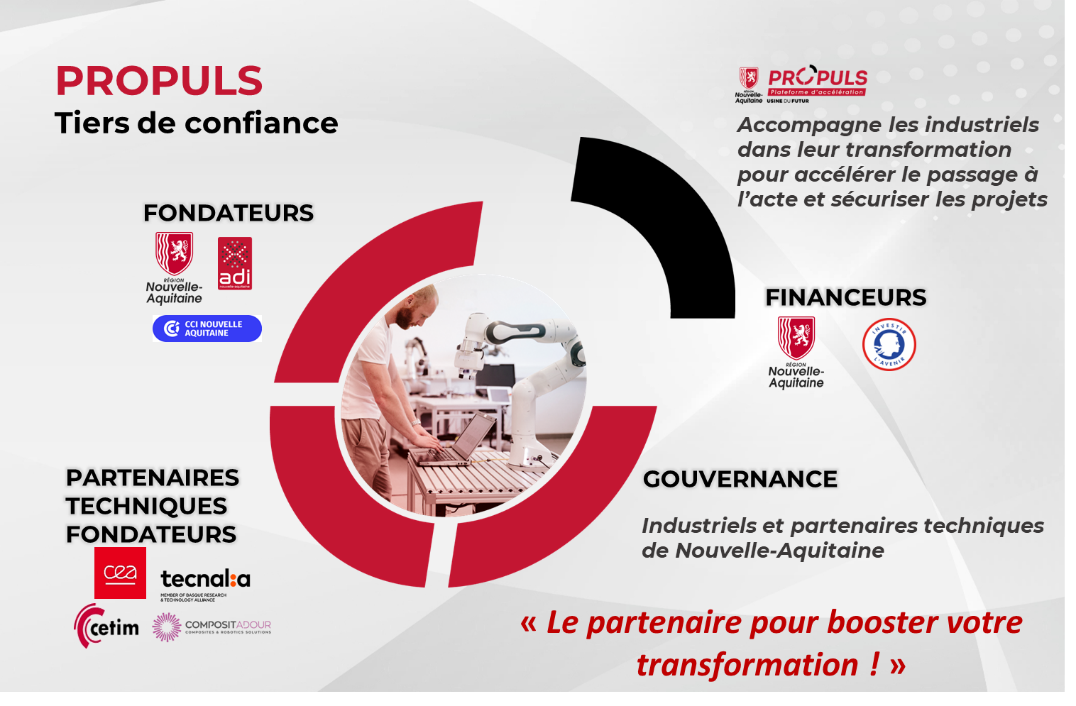 Nos missions :Améliorer la lisibilité des dispositifs d’accompagnements existants (aides, centres techniques, actions collectives…)Fédérer les acteurs de ces dispositifs d’accompagnement pour aligner les ressources avec les besoins des entreprises industrielles du territoire néo-aquitainGuider et accompagner les entreprises industrielles dans leur passage à l’acte vers l’Usine du Futur… pour la modernisation des outils et méthodes de productionConstruire des services innovants, complémentaires de l’existantPourquoi adhérer à PROPULS ?PROPULS, le tiers de confiance pour booster la transformation des entreprises industrielles est née de la volonté des collectivités et institutions régionales : Région-NA, CCI-NA, ADI-NA, qui portent sa mise sur pied depuis 2019. Ce projet est partiellement financé par la Région et par l’Etat au titre d’un appel à projet national.IMPLIQUEZ-VOUS ET ADHEREZ !Pour montrer que vous soutenez cette initiative régionale !Pour participer à la gouvernancePour contribuer à nous donner les moyens de mener à bien nos missions.Bien cordialement,Eric SAINCLAIR, Groupe ANDQOPrésident de la PFA-NA (PROPULS)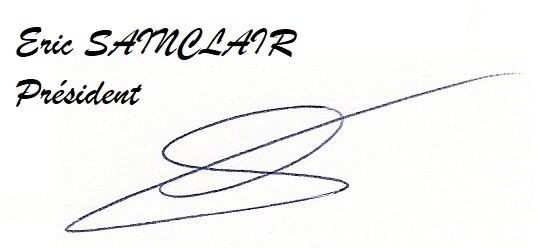 Pièces jointes : Bulletin d’adhésion, lien internet : https://www.usinefutur.fr/plateforme-propuls/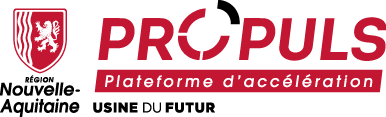 